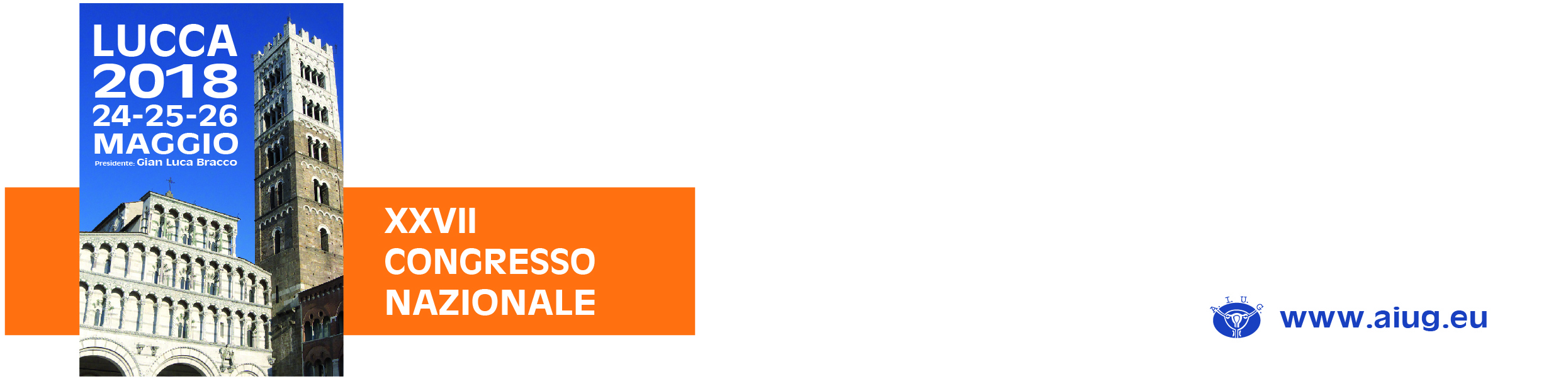 SCHEDA INVIO ABSTRACT La scheda è da compilarsi in ogni sua parte e deve essere inviata, unitamente al file dell'abstract presentato, tramite il sito del Congresso
* La quota è la somma tra l’iscrizione del primo firmatario al congresso e la quota di presentazione abstract di 50 euro + IVA 22% Tale quota è da versarsi prima dell'invio dell'abstract o comunque contestualmente.
Modalità di pagamento:Online con carta di credito tramite PayPal  Bonifico sul seguente conto:
See Make Show SrlsBANCA UNICREDIT 
Via Cavour, 3 - 21100 Varese (VA) 
IBAN: IT 68 I 02008 10806 000103298596 
Codice BIC SWIFT: UNCRITM1MA6 
Agenzia: AG39500 Con causale "Abstract AIUG 2018 ‐ Nome Cognome (del primo firmatario)"La Segreteria si occuperà di verificare la completezza e la correttezza della documentazione inviata.DATI PRIMO FIRMATARIODATI PRIMO FIRMATARIONome
Cognome
CF
Nato il
Cellulare
E-Mail
Laurea
1a Specializzazione
2a Specializzazione (opzionale)
Struttura in cui lavora (nome, luogo)
Ruolo in struttura
DATI ABSTRACTDATI ABSTRACTTitolo abstractAutoriDOMANDE ABSTRACT (fornire 3 domande relative al tema trattato nell'abstract e 4 possibili risposte per ogni domanda [segnando l'unica esatta per ogni domanda] - Tali domande saranno utilizzate per l'accreditamento ECM)DOMANDE ABSTRACT (fornire 3 domande relative al tema trattato nell'abstract e 4 possibili risposte per ogni domanda [segnando l'unica esatta per ogni domanda] - Tali domande saranno utilizzate per l'accreditamento ECM)Prima Domanda su abstract
Fornire quattro Risposte per la prima domanda (segnare quella corretta)

Seconda Domanda su abstract

Fornire quattro Risposte per la seconda domanda (segnare quella corretta)Terza Domanda su abstract
Fornire quattro Risposte per la prima domanda (segnare quella corretta)

PAGAMENTO QUOTA (iscrizione congresso + inserimento in atti  e presentazione abstract)*PAGAMENTO QUOTA (iscrizione congresso + inserimento in atti  e presentazione abstract)*Data pagamentoMetodo (online con carta credito, bonifico)CRO (in caso di bonifico)Causale 
"Abstract AIUG 2018 - Nome Cognome (del primo firmatario)" ………………………………………….